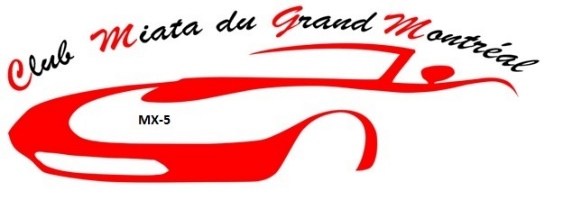 Randonnée dans les Régions des Laurentides et de  Lanaudière Départ du 1034, boul. Arthur Sauvé (route 148)0,0	à gauche sur la 14821	à gauche sur la 15833,7	à droite sur la  32739,3	à droite sur la 32783,5	à gauche   PAUSE CENTRE CULTUREL DE MONTCALM (20 min. environ)	à droite sur la 32783,6 	à gauche sur la 364110	à gauche sur la 329120,6	à droite Chemin Tour du Lac122	à gauche Chemin Tour du Lac123,7	à droite sur la 329133,2	à droite sur la 329133,3	à gauche sur la Rue de Montgny133,5	à gauche sur la 117 Nord135,3	à droite sur  la 329166,8	à gauche sur la 125 Nord169	à gauche  au feu de circulation sur avenue du Lac169,5	à droite sur Chemin Hector Bilodeau	À gauche DÎNER AU PARC DES PIONNIERS À ST-DONAT  Départ vers 13:00hrs.0	À DROITE  SUR CHEMIN Hector Bilodeau0,1	à gauche sur avenue du Lac0,5	à gauche sur la 125 N6,9 	à gauche sur le Chemin du Nordet38,	à gauche  sur le Chemin du Lac Supérieur45,5	à droite  sur la rue Principal48,4	à gauche  sur la 11748,5	à droite  sur la 11758	à gauche  sur la 32358,4 	à gauche  au feu de circulation sur la 32367,1	à gauche  sur la 32378	à gauche sur Chemin Rock Way Valley91,4	à gauche  sur la rue du Pont91,5	à droite  sur la rue Bellevue91,9	à gauche  sur la rue du Sommet (chemin en gravier)92,5	PAUSE  CALVAIRE HUBERDEAU  admiré la vue 30 min92,9	à droite  sur la rue Bellevue93,2	à gauche  sur la rue du Pont devient la 36495,3	à gauche  sur la 327113,4	à gauche sur la 117123,2	à droite  par la sortie 107  direction Mont-Blanc123,4	à gauche  sur le chemin des Lacs, devient Manitou, Chemin Lac des Sables  ATTENTION CHEMIN 	SINUEUX146,1	Montée Alouette148,9	à droite sur le chemin de la Montagne, devient chemin du 10ième rang, route Morin,  chemin du Mont Sauvage161,8 	à droite sur la 117162,1	à droite sur la 15 Sud191,8	à droite  sortie 41 rue de la Montagne192,3	à gauche  sur la rue Rolland Godard193	à gauche  sur le Boul. Grand Héron193,3	à droite sur la rue Valmont193,5	à gauche 	Arrivée au RESTAURANT  LA CAGE AUX SPORTS, 1055 BOUL. DU GRAND HÉRON, ST-JÉROMEClub Miata du Grand Montréal CMGM2003, 845 Jean-Plouf, Boucherville, J4B 3H2Téléphone cell. Pierre Frenette 514-947-8450 ou Diane Ducharme 514-898-1779